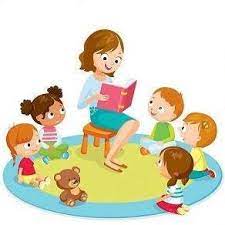 A N U N Ț !     În conformitate cu prevederile Metodologiei – cadru de înscriere a copiilor în unutăți de învățământ preuniversitar cu personalitate juridică cu gripe de nivel preșcolar și/sau antepreșcolar și în servicii de educație timpurie complementare, aprobată prin ordinul ministrului nr. 4319/2023, vă comunicăm următoarele:REÎNSCRIEREA în învățământul preșcolar pentru anul școlar 2023 – 2024, se face în perioada 6 – 14 iunie 2023.   În această perioadă, părinții/ tutorii/reprezentanții legali ai preșcolarilor vor depune la prof. pentru învățământ preșcolar. educatoare, de la grupa de unde este preșcolarul înmatriculat, cererile de reînscriere.ÎNSCRIEREA preșcolarilor la grupele de program normal se face în limitele legale ale efectivelor pe grupe, aprobate prin planul de școlarizare, în perioada:Etapa I din cadrul procesului de inscrieri Faza 1 - 15—20 iunie 2023Faza a II-a -  21—26 iunie 2023Faza a III-a - 27—30 iunie 2023Pe 30 iunie 2023 – Afisarea rezultatului si a numarului de locuri libere ramase dupa prima etapa de inscrieriEtapa a II-a din cadrul procesului de inscrieri  Faza 1 intre 3 – 6 iulie 2023 Faza a II-a, intre 7 – 12 iulie 2023 Faza a III-a, intre 13 – 18 iulie 202318 iulie 2023, ora 14,00 – Afisarea rezultatului si a numarului de locuri libere ramase dupa a doua etapa de inscrieri20-30 august 2023 – Etapa de ajustari 31 august 2023, ora 14 – Afisarea rezultatului si a numarului de locuri libere dupa etapa de ajustari8 septembrie 2023, ora 16 – Introducerea in SIIIR a tuturor copiilor inscrisi in anul scolar 2023 – 2024, in unitatile de invatamant preuniversitar cu personalitate juridica cu grupe de nivel prescolar si/sau anteprescolar.La serviciul secretariat al unității de învățământ, pe baza următoarelor acte:Cerere de înscriere, formular tipizat, de la serviciul secretariat;Copie certificat naștere copil;Copie CI ale ambilor părinți/tutore/reprezentant legal;Copie a hotărârii/sentinței de plasament sau a sentinței de încredințare în vederea adopției(dacă este cazul);Copie certificat deces părinte(dacă este cazul);Certificat medical de încadrare în grad de handicap al copilului(dacă este cazul); adeverință de angajat pentru fiecare dintre părinți, pentru tipul de program prelungit, respectiv pentru înscrierea în învățământul antepreșcolar;alte documente doveditoare care fac obiectul criteriilor generale sau specifice de înscriere;adeverință de la medicul de familie în care să se menționeze că respectivul copil este sănătos clinic;avizul epidemiologic/dovada de vaccinare întocmit(ă) conform prevederilor elaborate de Ministerul Sănătății, cu privire la intrarea copilului în colectivitate, eliberat de medicul de familie al copilului cu maximum 5 zile înainte de a începe frecventarea unității.      Etapele de reînscriere și înscriere vor fi realizate conform Procedurii informatice specifice(transmise ISJ Prahova de către ME).Modul SIIIR – Înscrierea la grădiniță 2023-2024.Programul de înscriere este în zilele lucrătoare în intervalul 09,00 – 14,00Director,                                                                                                      Secretar șef,Prof. Cioinaru Adriana                                                                         Econ. Predescu Mioara